			                            Town of 				                          North Stonington, ConnecticutAnnual Town/Annual Budget MeetingWarning is hereby given to the electors and those entitled to vote at town meetings of the Town of North Stonington that the Annual Town Meeting/Annual Budget Meeting shall be held at the following location on the date and time indicated for the purposes of transacting the business setforth below:Location:  North Stonington Elementary School Multi-Purpose RoomDate:   May 29, 2012Time:  7:00 PM1.  To hear and act upon the following Resolution:  Resolved:  that the Board of Selectmen is hereby, authorized and empowered to obtain loans at current interest rates for loans to municipalities in anticipation of the receipt of tax collections and in anticipation of the receipt of federal and/or state grants with respect to a project or program on such terms and conditions as follows:  (a) the amount borrowed shall not exceed $1,000,000, at any one time; and (b) the Board of Finance shall receive, as early as possible, prior notification of any borrowing.  The Board of Selectmen is further authorized and empowered to execute any and all documents necessary and required.2.  Shall the Town of North Stonington make amendments to the Local Capital Improvement Plan for FY 2009-2017, as presented?3.  Shall the Town of North Stonington approve the estimates and recommendations of the Board of Finance with respect to the annual General Government budget including Redemption of Debt and Capital for fiscal year July 1, 2012 through June 30, 2013, in the amount of $ 8,306,634.00 and make specific appropriations and authorize expenditures in connection therewith as appear advisable?4.   Shall the Town of North Stonington approve the estimates and recommendations of the Board of Finance with respect to the annual Board of Education budget for fiscal year July 1, 2012 through June 30, 2013, in the amount of $12,522,327.00 and make specific appropriations and authorize expenditures in connection therewith as appear advisable?Dated at North Stonington this   17th   day of  May, 2012.						BOARD OF SELECTMEN						Nicholas H. Mullane, II						Shawn P. Murphy						Mark S. Donahue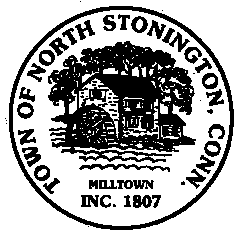 